р е ш е н и еО плане мероприятий по проведению Года Республики в  сельском поселении Юмашевский сельсовет муниципального района Чекмагушевский район  Республики БашкортостанВо исполнение Указа Президента Республики Башкортостан М.Г.Рахимова «Об объявлении 2010 года Годом Республики»,  в связи с ознаменованием двадцатой годовщины принятия Декларации о государственном суверенитете Республики Башкортостан, Совет сельского поселения Юмашевский сельсовет муниципального района Чекмагушевский район Республики Башкортостан          Р Е Ш И Л:1. Утвердить прилагаемый состав комиссии по проведению Года Республики в сельском поселении Юмашевский сельсовет  муниципального района Чекмагушевский район Республики Башкортостан (приложение № 1).	2. Утвердить прилагаемый план мероприятий по проведению Года Республики в сельском поселении Юмашевский сельсовет  муниципального района Чекмагушевский район Республики Башкортостан утвердить (приложение № 2).3. Рекомендовать      руководителям учреждений  и хозяйств составить и осуществить план мероприятий по проведению Года Республики.	4.  Руководителям    учреждений, хозяйств, общественных организаций принять конкретные меры по исполнению Указа Президента Республики Башкортостан М.Г.Рахимова «Об объявлении 2010 года Годом Республики». 5. Контроль за исполнением настоящего решения возложить на постоянную комиссию Совета сельского поселения  Юмашевский сельсовет муниципального района Чекмагушевский район по социально-гуманитарным вопросам, охране правопорядка. Глава сельского поселения:                                   Г.К.Тихонов с. Юмашево 27 апреля  .№ 262                                                                                                                                    Приложение №1                                                                                                                         к   решению Совета 								                                   сельского поселения											Юмашевский сельсоветмуниципального района Чекмагушевский район Республики Башкортостан от 27апреля  2010 года № 262С О С Т А Ворганизационной комиссии по проведению Года Республики в сельском поселении Юмашевский сельсовет муниципального района Чекмагушевский район  Республики Башкортостан Управляющий делами:                                                А.А.СайдяковаПриложение №2 к   решению Совета сельского поселенияЮмашевский сельсовет муниципального района Чекмагушевский район Республики Башкортостан                                от 27  апреля 2010 года № 262	П  Л  А  Нмероприятий по проведению Года Республики в  сельском поселении  Юмашевский сельсовет муниципального района Чекмагушевский район Республики Башкортостан	 Управляющий делами:                                                 А.А.СайдяковаБАШ[ОРТОСТАН  РЕСПУБЛИКА]ЫСА[МА{ОШ  РАЙОНЫ муниципаль районЫНЫ@   ЙОМАШ АУЫЛ СОВЕТЫ АУЫЛ  БИЛ^м^]Е СОВЕТЫ 452227,  Йомаш ауылы,  Совет урамы,10тел. (34796) 27-2-69, 27-2-24e-mail:  yumash_chek@ufamts.ru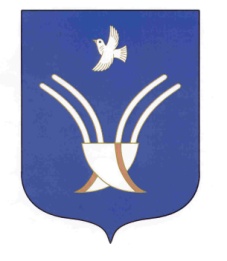 Совет сельского поселения Юмашевский сельсоветмуниципального района Чекмагушевский район Республики Башкортостан452227, с.  Юмашево, ул.  Советская. 10тел. (34796) 27-2-69, 27-2-24e-mail:  yumash_chek@ufamts.ruОКПО 04281326     ОГРН 1060249000052    ИНН  0249005871ОКПО 04281326     ОГРН 1060249000052    ИНН  0249005871ОКПО 04281326     ОГРН 1060249000052    ИНН  0249005871 Тихонов Г.К-глава Администрации  сельского поселения, председатель оргкомитета Антонов А.В.- директор МОУ СОШ с Юмашево заместитель председатель оргкомитетаЧлены комиссии:Члены комиссии: Гильманова Р.А.- директор МОУ СОШ с. Митро-Аюповское,  Тимофеев Г.С- главный экономист СПК «Базы» Захарова А.С.- заведующий СВА с. Юмашево  Яковлева В.С.- директор  СДК с. Юмашево Соколова С.М.-  заведующая библиотекой с. Юмашево Сайдякова А.А.-  управляющий деламиЧернов И.В.-участковый уполномоченный милиции№№п/пНаименование мероприятияНаименование мероприятияДата проведенияОтветственные лица (участники) Организационные мероприятия Организационные мероприятия Организационные мероприятия Организационные мероприятия Организационные мероприятия1.Провести заседание оргкомитета с участием, руководителей хозяйств,   учреждений и организаций по разъяснению предстоящих задач в связи с проведением Года Республики.апрельапрельОргкомитет2.В сельском поселении, в хозяйствах,   учреждениях, организациях, провести собрания актива с обсуждением решения Совета муниципального района          «О планах мероприятий по проведению Года Республики в  сельском поселении Юмашевский  сельсовет муниципального района Чекмагушевский район», разработать план и определить конкретные мероприятия по их реализации. апрель апрельАдминистрация СПРуководители учреждений3.Составить и осуществить план мероприятий по приведению в надлежащий порядок, проведению капитального и текущего ремонтов производственных, социально-бытовых, культурных объектов, дорог, улиц, провести санитарную очистку территорий предприятий, учреждений, индивидуальных усадеб граждан, всех населённых пунктоввесь периодвесь период Администрация СПРуководители учреждений4.Организовать Дни памяти по приведению в порядок территорий парков, памятников и кладбищ. Благоустроить территории памятников участникам в Великой Отечественной войнедо 1 маядо 1 маяАдминистрация СПРуководители учреждений   5.Объявить и провести конкурсы по номинациям: «Лучшая благоустроенная территория учреждения»,   «Образцовая улица», «Образцовый двор»,   «Образцовая торговая точка», «Образцовая организация» и другие. Предусматривать меры морального и материального поощренияапрель-июньапрель-июньОргкомитет6.Обновить аншлаги улиц, номера домов,  ремонтировать и покрасить дорожные знаки, адресные столбы и панно  май-июньмай-июнь Администрация СПРуководители  хозяйств7.Художественно оформить стенды с фотографиями и показателями по развитию территории, сельского хозяйства, социальной сферы, выставки умельцев народного творчества и детского рисунка апрельапрельАдминистрация СПРуководители хозяйствОбразовательные учрежденияII. Подготовка и проведение Всероссийской переписи населения 2010 года – приоритетная задачаII. Подготовка и проведение Всероссийской переписи населения 2010 года – приоритетная задачаII. Подготовка и проведение Всероссийской переписи населения 2010 года – приоритетная задачаII. Подготовка и проведение Всероссийской переписи населения 2010 года – приоритетная задачаII. Подготовка и проведение Всероссийской переписи населения 2010 года – приоритетная задача1.Составление и утверждение организационных планов проведения Всероссийской переписи населения 2010 годамартмарткомиссия  по подготовке и проведению переписи2.Оказание содействия в подборе и обучении временного переписного персонала, создание условий работы для нихиюль-сентябрь июль-сентябрь Главы СП3.Подбор и предоставление помещений,обеспечение переписных и инструкторских участков, транспортом и средствами связиапрельапрельГлавы СП, руководители учреждений4.Оказание методической, консультативной и практической помощи по вопросам подготовки и проведения ВПН-2010.весь периодвесь периодкомиссия  по подготовке и проведению переписи5.Проведение информационно-разъяснительной работы среди населениявесь периодвесь периодГлавы СПКомиссияIII. 2010 год - знаменательная дата и в летописи Чекмагушевского районаIII. 2010 год - знаменательная дата и в летописи Чекмагушевского районаIII. 2010 год - знаменательная дата и в летописи Чекмагушевского районаIII. 2010 год - знаменательная дата и в летописи Чекмагушевского района1.Организовать поисковую работу для накопления историко-краеведческого материала по Чекмагушевскому району с привлечением ветеранов, школьников, архивных работников, ученых и других представителей.весь периодвесь периодОргкомитет2.Пополнить, обновить истории сельхозпредприятий,  , деревень,   организаций, образовательных учреждений.постояннопостоянноГлавы СП, руководители учреждений4.Подготовить и провести тематические вечера, литературно-музыкальные композиции, праздники родословной, литературные чтения, народные праздники посвященные к 80-летию образования Чекмагушевского района (по отдельному плану)весь периодвесь периодОргкомитетОтдел культурыОтдел образованияСДК и библиотеки5.Праздничный концерт «Кукрәп яшэ, Чакмагашым!», посвященный 80-летию образования районаноябрь ноябрь Учреждения  культуры6.Смотр театральных коллективов, посвященный, 65-летию ВОВ, 80-летию образования Чекмагушевского районаУчреждения культуры  7.Районный фестиваль народного творчества, посвященный Году Республики, 65-летию Победы, 80-летию образования Чекмагушевского районафевраль-мартфевраль-март Учреждения  культуры8.Национальный праздник  Сабантуй. июньиюньоргкомитет9.Районный конкурс исполнителей эстрадной и народной песни «Чакмагыш сандугачы 2010» , посвященный году РБ и 80-летию Чекмагушевского районаноябрьноябрьУчреждения  культуры10.Встреча трех поколений и чествование ветерановиюньиюньРуководители  учреждений11.Дни  открытых дверей, посвящённые Году Республики и 80-летию образования Чекмагушевского района Учреждения  культурыIV. Мероприятия, направленные на воспитание достойных  гражданРеспублики БашкортостанIV. Мероприятия, направленные на воспитание достойных  гражданРеспублики БашкортостанIV. Мероприятия, направленные на воспитание достойных  гражданРеспублики БашкортостанIV. Мероприятия, направленные на воспитание достойных  гражданРеспублики БашкортостанIV. Мероприятия, направленные на воспитание достойных  гражданРеспублики Башкортостан1.Проведение     конкурса «Учитель года Башкортостана - 2010»  февральфевральОргкомитет2. Конкурс на лучшее знание государственной символики Республики Башкортостан среди старшеклассников. Оформить стенды, посвящённые Году Республики.мартмартОргкомитет3.Организация и проведение зональных конкурсов детских коллективов народного танца «Веселый каблучок»январь, февральянварь, февраль Учреждения образования4.Встреча со студентами вузов БашкортостанафевральфевральУчреждения образования5.Подготовить и провести краеведческую конференцию «Дорогами отечества»февраль-апрельфевраль-апрельУчреждения образования 6.Участие в районном и республиканском детском фольклорном конкурсе «Жемчужины Башкортостана» апрельапрель Общеобразовательные учреждения7.Организовать и провести конкурс юных сказителей башкирского народного эпоса «Урал батыр»июньиюньУчреждения образования 8.Организовать и провести районный слет юных экологовиюнь-июльиюнь-июльУчреждения образования 9.Организовать книжные выставки:- «Башкортостан наш дом родной»;            - «Цветущий край Башкортостан»; - «С верой в будущее»март-октябрьмарт-октябрьУчреждения образования 10.Организовать и провести конкурс рисунков,  посвящённый Году республики «Современный Башкортостан глазами детей»май-октябрьмай-октябрьУчреждения образования 11.«Край мой литературный» – викторина среди учащихся старших классов апрельапрельУчреждения образования 12.Участие в республиканской краеведческой викторине «Республика заповедная, Башкортостан»октябрьоктябрьУчреждения образования 13.Предметные недели по истории и обществознаниюоктябрьоктябрьУчреждения образования 14.Конкурс сочинений на родных языках «Пою  мою Республику»октябрьоктябрьУчреждения образования 15.Смотр-конкурс школьных музеев «История народа – история республики». ноябрьноябрьУчреждения образования16.Организовать и провести акции:-«Живая вода Башкортостана»;-«Моя Республика»;-по благоустройству территории апрель, майапрель, май,сентябрь-октябрьапрель, майапрель, май,сентябрь-октябрьУчреждения образования17.Организовать и провести:-экскурсии и походы по историческим местам республики;- встречи учащихся с ветеранами войны и труда;- тематические классные часы,  посвящённые Году Республики;- уроков гражданственности;- круглых столов для старшеклассников «Моя Родина Башкортостан»в течение годав течение годаОбщеобразовательные учреждения18.Спортивные мероприятия, посвящённые Году Республики:      - соревнования по волейболу;- турнир по мини футболу    «Зимний мяч»;                                 - гонка сильнейших лыжников, закрытие сезона; - турнир по теннису; - шахматный турнир; национальная спортивная борьба «Куреш» и гиревое спортивное первенство района; - волейбольный турнир среди учащихся  районав течение годав течение годаОбщеобразовательные учрежденияV. Культурно-досуговые мероприятия «Я верю в будущее родного Башкортостана»V. Культурно-досуговые мероприятия «Я верю в будущее родного Башкортостана»V. Культурно-досуговые мероприятия «Я верю в будущее родного Башкортостана»V. Культурно-досуговые мероприятия «Я верю в будущее родного Башкортостана»V. Культурно-досуговые мероприятия «Я верю в будущее родного Башкортостана»1.Праздники родословной:- «Мы ветви одного дерева» -«Илемнен быуыны – бөртөктәре, башкорт илен хаклардай бөртөктәре»; -«Из поколения в поколение переходит наследие моих дедов и отцов»  в течение года  в течение года Библиотека2.Народные праздники:- «Башкирские праздники – памятники истории и языка»-« В фольклоре – душа народа»-«Сабантуй – праздник  труда»апрельиюньапрельиюньУчреждения образования3.Тематические вечера: -“О тебе мой Башкортостан-седом и вечно юном”, «Ак толпарзар иле – Уралым»сентябрьсентябрьБиблиотека4.Литературные чтения «Литература  Республики Башкортостан – мозаика языков и культур» маймайБиблиотека5.Интеллектуальная игра ко Дню Республики «Башкортостан – родимый край»сентябрьсентябрьБиблиотека6.Вечер поэзии  «Кукрәп яшә, азат Башкортостан!», «Мин узем яшен идем»октябрьоктябрьБиблиотека7.Участие на фестивале народного творчества (концерт, выставка работ) апрельапрель Администрация СП8.Праздник «Цвети, моя Республика», посвященный году РБ октябрь  октябрь Библиотека9.День Победы, торжественный митинг, праздничный концерт, посвященный 65-летию ВОВ, 80-летию образования Чекмагушевского  района май, ноябрьмай, ноябрьОргкомитетспорткомитет